متوسطة بن مغنية محمد                               اختبارالفصل الثالث في الرياضيات       مقطع دوزالمستوى :    السنة الثالثة متوسط  : 3م1 , 3م2                                            الزمن : 2 ســـــــــــاـــــــــــــــــــــــــــــــــــــــــــــــــــــــــــــــــــــــــــــــــــــــــــــــــــــــــــــــــــــــــــــــــــــــــــــــــــــــــــــــــــــــــــــــــــــــــالتمرين الاول : (3 ن)                                                                           3x + 2اليك المستطيل المقابل :1 ـ اكتب عبارة المساحة .	x - 1 2 ـ انشرها وبسطها .3 ـ احسب هذه المساحة من أجل x = 6  .               التمرين الثاني : (3 ن)مجموع ثلاثة اعداد طبيعية زوجية متتالية هو 60 . اوجد هذه الاعداد .التمرين الثالث : (2 ن )اليك المتباينة :    ˂10 a - بين ان :   1) a+5 ˂15  -               2)  3a ˃-20              			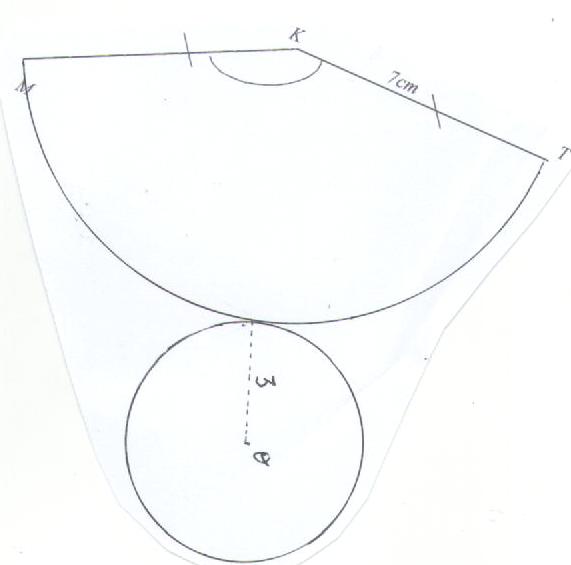 التمرين الرابع : (4 ن )اليك تصميم مخروط دوران :   1) ـ ماهي قمة المخروط .    ـ ما هو مركز قاعدته .	         	    ـ ما هو مولده وما هو طوله .    ـ ما هوطول نصف قطر    قاعدته  .    ـ احسب طول القوس TM .2) احسب قيس زاوية الانفراج .3) احسب  h ارتفاع المخروط .4) احسب SL المساحة الجانبية له. الوضعية الادماجية : (8 ن)السلسلة الاحصائية التالية تمثل المدد الزمنية بالدقائق لوصول تلاميذ احد اقسام متوسطة بن مغنية محمد الى منازلهم :10ـ7ـ6ـ11ـ5ـ9ـ10ـ24ـ9ـ7ـ6ـ9ـ15ـ5ـ9ـ10ـ15ـ9ـ6ـ24ـ15ـ10ـ7ـ20ـ12ـ8ـ6ـ11ـ12ـ13ـ5ـ10ـ24ـ12ـ7ـ10ـ22ـ24ـ14 .1ـ نظم هذه المعطيات في جدول بقئات مداها 5 .2ـ اتمم الجدول بـ :  ـ التكرار ـ النسبة المئوية للتكرار ـ مركز الفئة ـ الزاوية بالنسبة الى 180° .3ـ احسب المدة الزمنية المتوسطة للوصول الى المنزل .4ـ مثل هذه السلسلة بمدرج تكراري او بمخطط نصف دائري .                                                        اتمنى لكم التوفيقBelhocine : https://prof27math.weebly.com/ 